The Lea Primary School & Nursery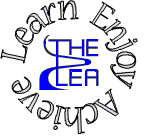 Problems, Demands & DecisionsFollows detailed instructions and/or is closely supervised with little scope for discretion; problems are generally referred. Working with individuals or groups of pupils requiring mental and sensory concentration; work is regularly interrupted as part of the normal working pattern. Occasionally exposed to emotionally demanding behaviours and situations as a result of attending to pupils’ personal needs and assisting with behaviour management. May have demands arising from ongoing involvement with pupils with special educational needs Dimensions May handle small amounts of cash e.g., for school visits.May be issued with a laptop where appropriate, other equipment in use will likely be for short term use to aid teaching and learning.Responsible for the careful and safe use equipment, such as play and standard ICT equipment.Will record basic pupil data.Physical EffortCombination of standing, sitting or walking. Requirement for standing for long periods and/or working in awkward positions e.g., sitting on low chairs. The job may involve lifting children, for example after falls or accidents. Working EnvironmentSome exposure to unpleasant conditions, including noise; outdoor working; verbal abuse. Some occasional support required to support pupils with toileting issues where nappies are being used. The job may include clearing up blood or other bodily fluids of children after accident or sudden illness.This post is classed as having a high degree of contact with children or vulnerable adults and is exempt from the Rehabilitation of Offenders Act 1974.  An enhanced disclosure will be sought through the DBS as part of Hertfordshire County Council’s pre-employment checks.  Please note that additional information referring to the Disclosure and barring Service is in the guidance notes to the application form.  This role will be reviewed annually as part of the PMD process.  The duties and responsibilities listed above describe the post as it is at present.  The post holder is expected to accept any reasonable alterations that may from time to time be necessary.	